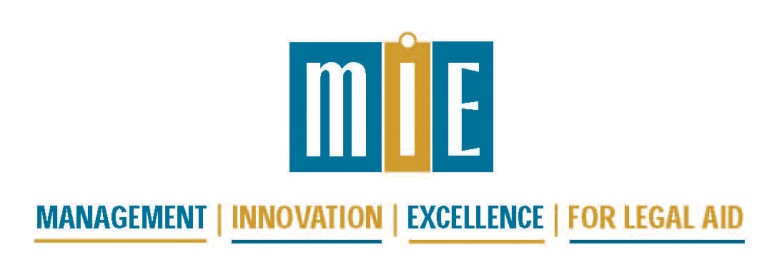 MIE National Directors Conference“The Dynamics of Leadership:  An Inclusive Approach”Warwick Allerton Hotel ChicagoJune 22 and 23, 2015Draft agendaMonday, June 22, 2015Tuesday, June 23, 20158:00 – 9:00 amRegistration and Continental Breakfast9:00  – 10:30 amUnderstanding Leadership and Leadership DevelopmentJoin us for a provocative conversation on leadership with Jan Masaoka, CEO of the California Association of Nonprofits, and an engaging writer and an expert on leadership and management in nonprofit organizations: What actually IS leadership anyway?  How do we strengthen our own leadership, and how can we turn our management teams into leadership development teams?  And what is wrong with our focus on leadership?10:30 – 10:45 amBreak10:45 – 11:45 amOur Best and Worst Leadership Development Experiences:  Personal Stories, Organizational LessonsIn response to the ideas explored in the plenary session, and to the personal stories and organizational lessons from those listed below, a facilitated dialogue will invite all to discuss new ways to build and support great leadership.With Jacquelynne Bowman, Executive Director, Greater Boston Legal Services; Catherine Carr, Executive Director, Community Legal Services; Yvonne Mariajimenez, Deputy Director, Neighborhood Legal Services of LA County; Jan May, Executive Director, AARP Legal Counsel for the Elderly; and César Torres, Executive Director, Northwest Justice Project11:45 – 1:15 pmLunch on your own1:15 pm – 2:45 pmHow Do I Know When It is Time to Leave?  A facilitated discussion with Jan Masaoka: What should I do to prepare my organization for my departure?  Prepare myself?  And how do I think differently if I decide to stay? How Do I Develop Promising New Leaders?  Share practical experiences about leadership development in legal aid organizations with a panel of legal aid leaders.  2:45 pm – 3:00 pmBreakBreak3:00 pm– 4: 30 pmMIE Roundtable for Executive Directors:  Open Agenda for Your Issues MIE Roundtable for Executive Directors:  The Dynamics of “Taking Charge” as a New or a More Experienced Director5:30 pmMeet in the hotel bar to make dinner plansMeet in the hotel bar to make dinner plans7:30 – 8:30 amContinental BreakfastContinental Breakfast8:30 – 10:00 amHot Topics in Legal Aid with Don Saunders, Vice President, Civil Legal Services, National Legal Aid and Defender AssociationADA, FMLA, Sexual Harassment, Discrimination – What Every Director and Manager Needs to Know10:00 – 10:15 amBreakBreak10:15 – 11:45 amWage and Hour Compliance:  Exempt Employees, Overtime, Comp Time, Travel, Paid Interns, VolunteersSocial Media – Thinking through Your Communications Plan, Including Employment Law Considerations11:45 – 1:15 pmLunch on your ownLunch on your own1:15 – 2:45 pmManaging Your Finance Function: Staffing, Controls, Oversight, ExpectationsUnion Program Roundtable2:45 – 3:00 pmConference ClosingConference Closing